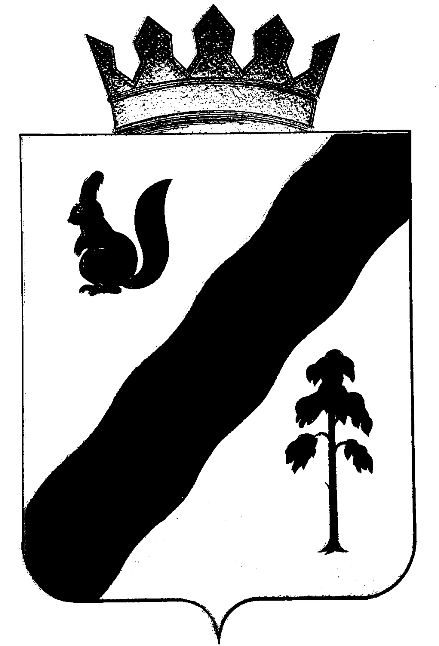 ПОСТАНОВЛЕНИЕАДМИНИСТРАЦИИ ГАЙНСКОГО МУНИЦИПАЛЬНОГО округаПЕРМСКОГО КРАЯОб утверждении схемырасположения земельного участкапо адресу: Пермский край, Гайнскийм.о., п. Кебраты, ул. КироваВ соответствии с п. 6 ст. 11.4, п.п. 13, 14 ст. 11.10, ст. 39.2 Земельного кодекса Российской Федерации и поступившим заявлением от Гафарова Дмитрия Сергеевича, администрация Гайнского муниципального округа ПОСТАНОВЛЯЕТ:         1. Утвердить прилагаемую схему расположения земельного участка с условным номером ЗУ1 площадь 516 кв.м., с разрешенным использованием обслуживание жилой застройки, находящегося по адресу: Пермский край, Гайнский м.о., п. Кебраты, ул.Кирова. Категория земель – земли населенных пунктов, разрешенное использование – обслуживание жилой застройки. Территориальная зона Ж-1, Зона застройки индивидуальными жилыми домами, малоэтажными многоквартирными жилыми домами и домами блокированной застройки.        2. Установить, что Гафаров Дмитрий Сергеевич имеет право на обращение без доверенности с заявлением о постановке на государственный кадастровый учет за МО «Гайнский муниципальный округ» на образуемый земельный участок.       3. Постановление вступает в силу с момента подписания.       4. Считать утратившим силу постановление администрации Гайнского муниципального округа от 12.07.2021 №591 «Об утверждении схемы расположения земельного участка по адресу: Пермский край, Гайнский район, п. Кебраты, ул. Кирова».       5. Контроль за исполнением постановления возложить на заведующего сектором по имущественным и земельным отношениям Петрова И.МГлава муниципального округа – глава администрацииГайнского муниципального округа                                            Е.Г. Шалгинских11.02.2022№ 	105 